GUÍA DE CIENCIAS NATURALES ¿Qué necesito saber?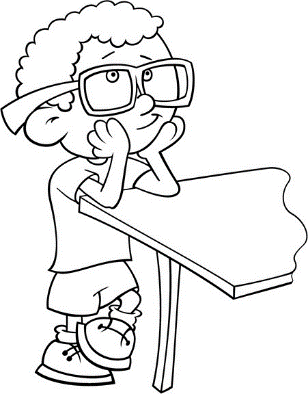 Entonces Demostrar es: mostrar con evidencias una idea o un concepto.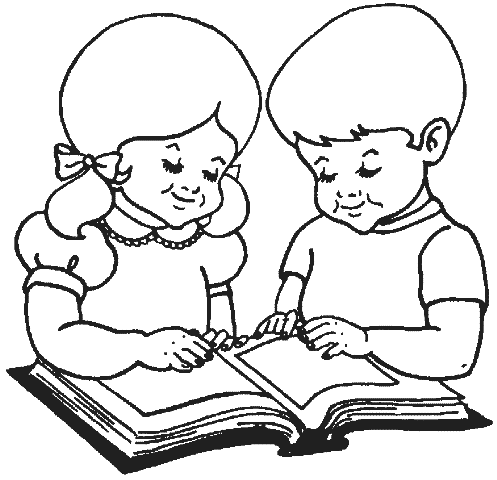                           ¡Qué haremos hoy!                  RECUERDA Necesito que recolectes los siguientes materiales para construir un volcán. Veremos como hace ebullición. Necesitas1 kilo de gredaUn sobre de bicarbonato (30 gramos)½ litro de vinagreUna bandeja.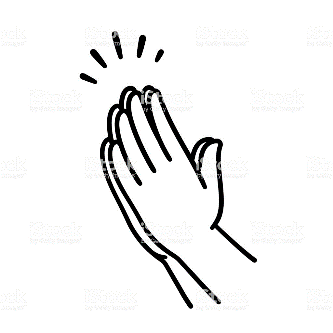                                                                      MANOS A LA OBRA SIGUE LOS SIGUIENTES PASOS: Ahora quiero que me digas con tus palabras que función cumplió cada una de las partes del modelo del volcán que construiste brevemente, como en el ejemplo:.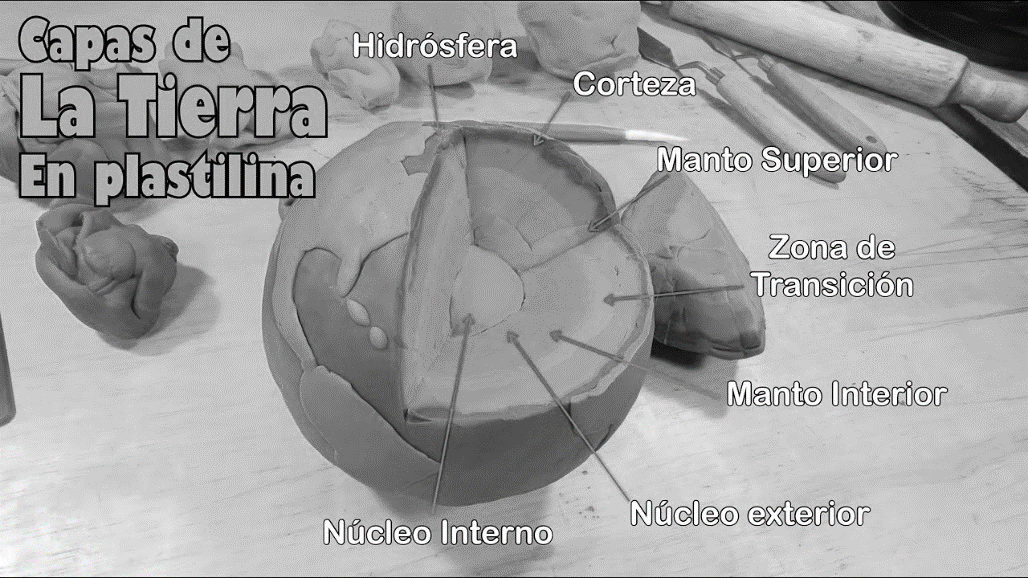 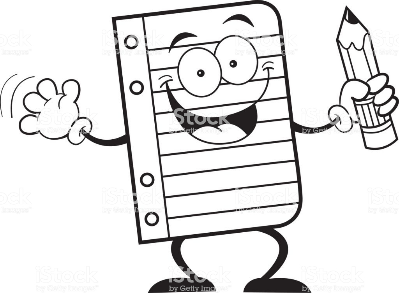 CONSTRUYE TU CUADRO EXPLICANDO QUE REPRESENTA CADA MATERIAL QUE USASTE Autoevaluación o Reflexión personal sobre la actividad:1.- ¿Qué fue lo más difícil de este trabajo? ¿Por qué?Nombre:Curso: 7°A   Fecha: semana N° 11¿QUÉ APRENDEREMOS?¿QUÉ APRENDEREMOS?¿QUÉ APRENDEREMOS?Objetivo (s): Explicar, sobre la base de evidencias y por medio de modelos, la actividad volcánica y sus consecuencias en la naturaleza y la sociedad. Resolviendo una guía de trabajo. OA 10Objetivo (s): Explicar, sobre la base de evidencias y por medio de modelos, la actividad volcánica y sus consecuencias en la naturaleza y la sociedad. Resolviendo una guía de trabajo. OA 10Objetivo (s): Explicar, sobre la base de evidencias y por medio de modelos, la actividad volcánica y sus consecuencias en la naturaleza y la sociedad. Resolviendo una guía de trabajo. OA 10Contenidos: volcanes Contenidos: volcanes Contenidos: volcanes Objetivo de la semana: Demostrar experimentalmente como funciona un volcán. Construyendo un volcán.Objetivo de la semana: Demostrar experimentalmente como funciona un volcán. Construyendo un volcán.Objetivo de la semana: Demostrar experimentalmente como funciona un volcán. Construyendo un volcán.Habilidad: Demostrar  Habilidad: Demostrar  Habilidad: Demostrar  Volcán:  abertura o grieta de la corteza terrestre conectada a una cámara magmática del interior de la Tierra por un conducto o chimenea. Por donde este expulsa material interior compuesto de rocas, líquidos y gases, desde el interior de la tierra. MATERIALES PASOS A SEGUIR 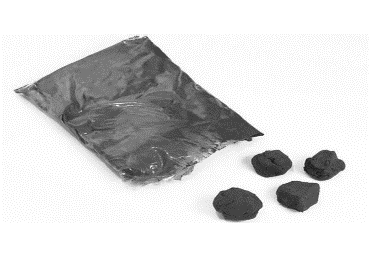 Saca la greda de la bolsa.Amasa la greda igual que la plasticina hasta que este compacta y bien junta. Si la sientes muy seca puedes mojarte las manos con agua.Forma una bola con la greda y colocala en una fuente dándole forma como un cerro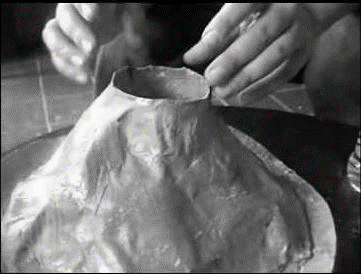 Cuando tengas el cerro listo has un gran orificio al centro hasta la mitad de tu cerro como se ve en la imagen.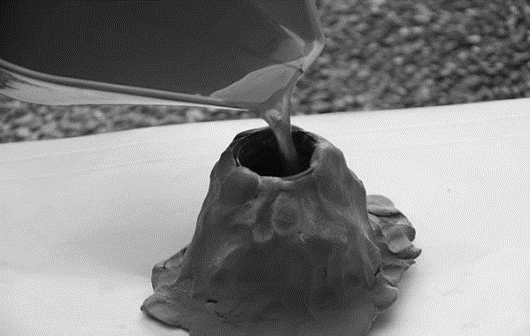 Luego coloca todo el bicarbonato adentro de tu cerroAgregale todo el vinagre al cerro con tu bicarbonato.OBSERVA Y REGISTRA LO QUE SUCEDEPLASTICINA /ETAPASQUE REPRESENTA CADA CAPA DE PLASTICINASe formo una bola pequeña con un color (rojo)Nucleo de la tierraSe cubre la bola pequeña con otro color (amarillo)Manto interiorSe cubre una tercera capa con otro color (naranja)Manto exteriorSe cubre una cuarta capa con otro color (azul)Corteza MATERIAL/ CONSTRUCCIÓNQUE REPRESENTACERRO DE GREDABANDEJABICARBONATOVINAGRE